Spre stiinta :Domnului Ministru al Transporturilor               RAZVAN CUCPROPUNERI SI AMENDAMENTE ADUSE LEGII 38/2003PRIVIND TRANSPORTUL IN REGIM DE TAXI SI IN REGIM DE INCHIRIEREEliminarea din legea 168/2010 si 129/2015 a sintagmei  “ IN MOD REPETAT “ si  “ IN MOD PERMANENT “ prin care se va elimina pirateria si concurenta neloiala.     Implementarea numerelor obligatorii de inmatriculare al autovehiculelor din transporturi cu taxiuri, cu numarul de pe autorizatia taxi, eliberata de POLITIE, in baza acceptului Primariei, care sa ateste autorizarea taxiului,  exemplu : 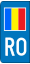 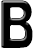 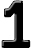 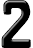 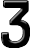 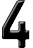 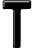 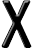 TARIFUL UNIC impus de AUTORITATEA DE AUTORIZARE (Primarie)  STABILIREA TARIFULUI – este de competenta administratiei locale, nicidecum a dispeceratelor si aceasta se va face conform fiselor de fundamentare stabilite de A.N.R.S.C. si declarate pe proprie raspundere conform M.F.-ului si Registrului Jurnal, cu repercursiunile falsului prevazut de lege iar acestea se vor inmana numai Autoritatilor de Autorizare.Tarif pornire = 2 x tarif / kmTarif de zi = minim ½ din pretul carburantului  benzina („daca se merge pe gaz este egal cu investitia in instalatie si intretinerea acesteia”)Tarif de noapte = +25% tarif de ziTarif extraurban = cu 75% mai mare decat tariful / kmTarif transfer aeroport = conform legislatiei europene ( ex. marile orase europene) MOTIVARE In marile ORASE EUROPENE tariful taxi este unic in localitatea respectiva, conform autoritatilor. Acest demers elimina frauda diferentelor de cost pe aceeasi distanta. Daca nu se va tine seama de aceste elemente, in continuare serviciul de taxi va fi nesatisfacator, astfel incat transportatorul nu va fi motivat si nu va putea sa-si acopere cheltuielile si investiile in achizitionarea viitorului autoturism.  Clientul, la un pret sub costuri, nu va avea calitate, confort si va fi nemultumit.RATB-ul si Metrorex-ul, unele din cele mai subventionate companii de stat, prin concurenta neloiala din domeniul transporturi cu taxiul, vor intra in faliment.Transportul cu taxiul, totusi ramane un transport de lux sau ocazional de necesitate.In cazul neimplementarii acestor propuneri, cer subventionarea transportatorilor de taxi cu subventii de pana la 50%, la achizitionarea unui autoturism in vederea transportului de utilitate publica locala. Art.20, pct.7 din Legea 38/2003 – PROPUNERE : interzicerea transportului public de persoane cu taxiul in alte localitati decat cea de autorizare, numai ocazional la cererea clientului, cu reintoarcerea imediata a acestuia dupa efectuarea cursei, fara preluare comenzi sau stationare in statiile taxi ale altei localitati. Se face exceptie asteptarea clientului adus la comanda in alta localitate de autorizare si asteptarea acestuia la debarcare, pentru intoarcere.Art.15, alin.6 din legea 38/2003 – PROPUNERE : serviciile de disceperat reprezinta o activitate conexa si este OPTIONALA pentru toti transportatorii taxi autorizati, iar cei ce opteaza pentru acest serviciu o vor face numai in baza unui contract cadru impus de Autoritatea de Autorizare, fara anexe.APLICATIILE TAXI : servicii care preiau telefonic si transmit comenzile clientului catre taximetrist, SUNT OPTIONALE si isi vor desfasura activitatea numai pentru transportatorii autorizati din acea localitate pe baza unui contract impus de Autoritatea de Autorizare.Costul serviciului de dispecerizare sau aplicatie taxi sa fie conform formulei : Tarif x 365 zile : 12 luni = contravaloare serviciu prestat / lunaMOTIVARE Crearea dreptului transportatorului si clientului (cost apel sau trafic internet), de a alege si de a plati contravaloarea serviciului de preluare a comenzii, prin dispecerat sau aplicatie taxi (revolutia tehnologiei)Au fost multiple cazuri in care dispeceratele s-au imbogatit prin aplicarea unor amenzi si penalitati taximetristilor, fara a elibera chitante, facturi, fiind nelegale, singurele abilitate pentru sanctionare fiind organele statului.TIMPUL DE LUCRU : egal cu intervalul de timp cuprins intre prima si ultima cursa din ziua respectiva, dar nu mai mult de 9 ore (inclusa pauza de masa , cafea, fumat) zilnic, conform  Z –tului eliberat de aparatul de taxat.MOTIVAREMulti colegi au murit la locul de munca lucrand intre 10 si 18 ore ,chiar mai mult uneori, pentru a indeplini planul zilnic si pentru a le ramane ceva sa puna pe masa copiilor.Sclavie pe mosie si nimeni nu a raspuns pana in prezent de aceste tragice evenimente.CONTRACTELE DE MUNCA – sa fie facute la un program de 8 ore cu recuperari pentru sambete, duminici, sarbatori legale, sporuri de noapte si platite corespunzator conform legilor in vigoare, cu salariul minim pe economie, nu din planul impus zilnic.MESERIA „TAXIMETRIST” – sa fie reintrodusa in nomenclatorul de meserii si in grupa a II-a de munca.AGREAREA TAXI – sa fie efectuata o singura data, la implementarea autoturismului in vederea desfasurarii activitatii taxi, in rest agrearea si verificarea se vor face de catre statiile I.T.P. o data la 6 luni , acestea fiind acreditate de R.A.R.AUTOVEHICOLUL TAXI va putea efectua activitatea de transport daca I.T.P.- ul ii confera acest drept si peste vechimea de 10 ani.MOTIVAREMarci ca : Mercedes, WV, Skoda , Ford , Renault, Logan bine intretinute nu pot fi scoase din uz decat dupa o ampla verificare.L-am vazut de mai multe ori pe D-nul Tiriac vehiculand pe arterele Bucurestiului, cu masini de epoca impecabile.Multe din masinile unor taximetristi sunt impecabil de intretinute si dupa 10 ani, iar altele dupa 4-5 ani arata jalnic.    Dreptul de a scoate din uz al unui autovehicul este al R.A.R. –ului, nu al unei legi strambeVa rugam analizati acest aspect si datii Cazarului cei al Cezarului.STATIILE DE TAXI – indicatorul Statie de taxi va fi asociat cu indicatorul Oprirea Interzisa, in vederea sanctionarii autovehiculelor ce nu desfasoara activitatea de taxi.Art.31, alin.1 din legea 38/2003- Taxiul trebuie sa ofere in exterior, prin insemne, inscrisuri, elemente de caroserie de culoare stabilita si dotari, vizibile de la distanta, informatii privind tarifele de transport aplicate, necesare atat clientului potential, cat si organelor de control si supraveghere autorizate, fara nici un fel de reclama inafara elementelor specifice taxi.MOTIVARENu sunt obligat ca P.F.A sa port si sa fac reclama dispeceratelor , aplicatiilor si filmelor cu ex. George Clooney, activitatilor mondene sau spectacolelor. Taxiul devine un circ si o sorcova, distragand atentia clientilor de la tariful taxi.Cu cat mai serios si mai sobru cu atat mai mult bun gust pentru municipalitate.Exista alte locuri si alte modalitati pentru a se face reclama.ANALIZELE MEDICALE SI AVIZUL MEDICAL sa se efectueze o data la 3 ani.MENTINEREA LIMITEI DE AUTORIZATII de 4 / 1000 locuitori , atat pentru capitala cat si pentru celelalte primarii din tara, conform studiului de piata, efectuat de P.M.B. pentru care s-au cheltuit 32-34 mii de euro .Totodata cer scoaterea inafara legii (prin lege) al autorizatiilor atribuite in mod nelegitim si in mod abuziv  de catre primarii corupti sau necunoscatori ai legii.  Pentru o mai larga mobilitate a legii, consider ca este necesara implementarea acceptarii a legii si atribuirii autorizatiilor transportului in regim de inchiriere.MOTIVARE- Pot intra in legalitate si cei de la UBER , BLACK CAB , etc., daca se vor autoriza (numai pe zona de autorizare).AUTOGARILE de preluare a clientilor MAXI-TAXI si AUTOCARELOR sa fie amplasate si autorizate conform legilor in vigoare.MOTIVARE- Multe dintre acestea isi desfasoara activitatea la voia intamplarii, fiind acceptate dupa interese financiare. Ex. : Obor, Big Berceni, Rahova, Aeroport, Gara, etc.RESPECTAREA AMPLASARII NUMARULUI DE STATII TAXI conform raportului numarului de autorizatii taxi eliberate in fiecare localitate de catre autoritati si amplasarea acestora in apropierea intersectiilor importante din localitati, spitale, institutii, gari, autogari si statii autobuze, troleibuze, etc.MOTIVARES-au primit foarte multe amenzi pentru asteptare in fata spitalelor , date de catre politisti in exces de zel.Art.54, din Legea 38/2003 trebuie sa includa si reprezentarea intereselor profesionale ale transportatorilor autorizati si soferilor taxi prin Sindicate , Asociatii Profesionale ce isi desfasoara activitatea in transporturi taxi, conform statutelor lor in conditiile legii, chiar si de sedinte periodice cu taximetristi ( scalvi pe plantatie)MOTIVARE  Acestea contribuie la apararea drepturilor si promovarea intereselor profesionale ale membrilor lor si la o mai buna cooperare cu autoritatile.Pana in prezent, gresit s-a tinut seama doar de interesele operatorilor de dispecerate, drept pentru care s-a ajuns la Cartel-uri taxi, recent pedepsite de Consiliul Concurentei.CU O DEOSEBITA CONSIDERATIE , eu , Cristi Enache, un onest contribuabil si prestator al serviciului taxi , salut cu respect initiativa dumneavoastra (fiind prima initiativa a unui ministru din transporturi de la revolutie si pana in prezent ) de a asculta si of-urile noastre si sper a fi implementate in proiectul de lege PLX 621 privind transportul in regim de taxi si in regim de inchiriere sau in Proiectul de Ordonanta de urgenta a Guvernului  ce va modifica Legea 38/2003.   